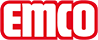 emco BauRegulační rohož Pro hluboko pokládané systémy zachycování nečistot Regulační rohožTypRegulační rohožPro hluboko pokládané systémy zachycování nečistotspeciální barvyČernárole (b.m.)+C1496 mŠířka (cm)125 cmstavební materiályRecyklovaný gumový granulátsílaCca. 14 mmZnačkaemcokontaktNovus Česko s.r.o. · 464 01 · Raspenava 191 · Tel. (+420) 482 302 750 · Fax (+420) 482 360 399 · rohozky@novus.cz · www.emco-bau.com